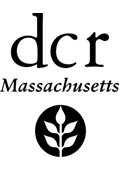 Department of Conservation and Recreation
Commonwealth of Massachusetts
Bureau of Forestry Pre-Harvest Forest Tours
June 2, 2022
DCR Foresters will be leading tours of prepared timber sale areas, discussing forest management techniques, providing a view of the trees designated for harvest, and explaining how harvest operations will take place. A detailed silviculture prescription for each harvesting operation will be provided to attendees. These tours culminate a public process that included public meetings and a written comment period on each project.This tour will follow current state and local requirements concerning COVID 19.The tours will be conducted rain or shine as indicated below. Attendees are encouraged to dress for the weather and to wear sturdy shoes. Walking within these project areas may be difficult due to fallen trees, rocks and other obstacles. For additional information about the tours and DCR forest management on State Forests, Parks, and Reservations, please contact Tom Brulé, Management Forestry Program Supervisor, at 413-545-3891.
Thursday June 2, 2022, 3:00 p.m. – 4:30 p.m. Lawton State Forest – Athol DCR Forester Keith DiNardo will lead a tour of the Lawton State Forest – Softwood Plantation project; an 18 -acre planned forest management project within a variety of softwood plantations.  Meet at the forest road located off of Townsend Road in Athol. Attendees will then walk within the project area to view the planned operation. This tour will involve approximately 1-2 miles of walking off trail. Attendees should be prepared to be away from their vehicles for an extended amount of time and distance for this tour.Join us on Twitter @MassDCR !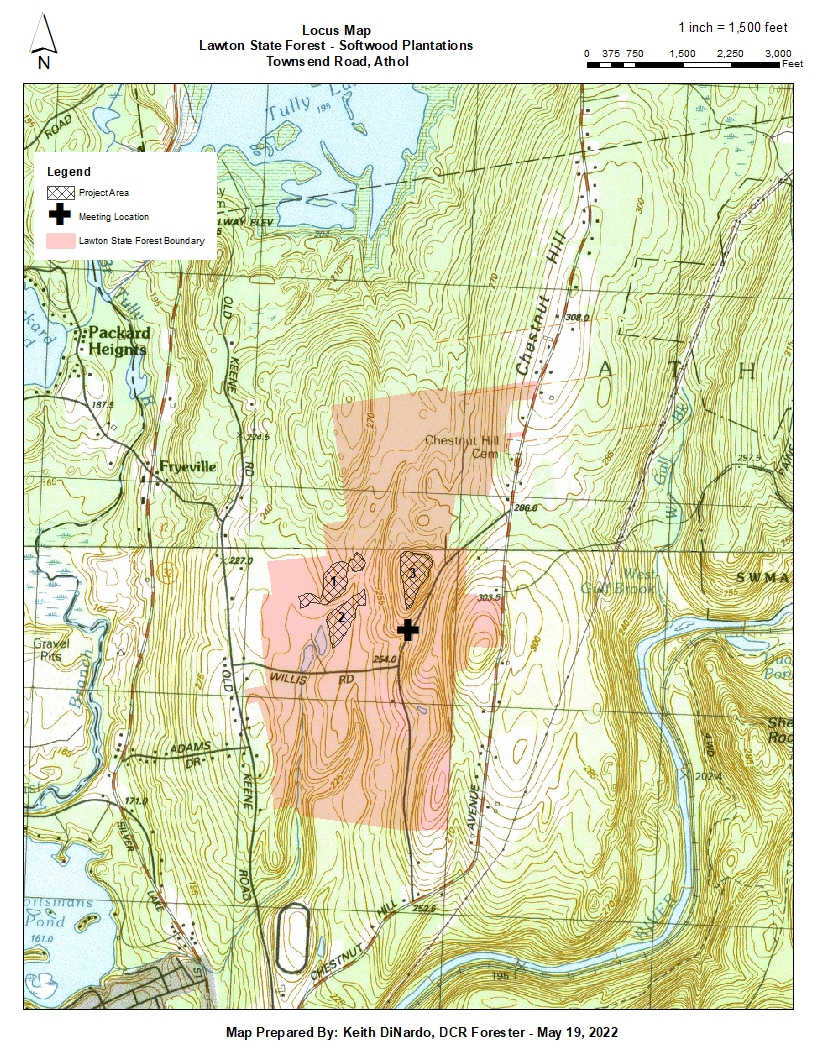 